                                                                                                         (nu produce efecte juridice)*ROMÂNIA							                               IniţiatorJUDEŢUL MURES                                                                                              PRIMARMUNICIPIUL TÂRGU MUREȘ                                                                        Soós ZoltánDASCPC-Serviciul  activităţi  culturale, sportive, de tineret şi locativ          	   Nr. 4.624 din  25.01.2024Referat de aprobareprivind  aprobarea ordinii de prioritate în vederea atribuirii de locuinţe din  fondul locativ de stat, locuinţe  sociale, locuinţe pentru chiriaşi evacuabili din locuinţele retrocedate, locuinţe pentru pensionari și locuințe pentru tineri (ANL), destinate închirierii,  în municipiul Târgu Mureș pentru anul 2024În perioada 15 septembrie-15 octombrie 2023 s-au depus actele necesare  cuprinderii pe lista solicitanţilor de locuinţe sociale, chirie fond de stat, pensionari, chiriaşi evacuaţi/evacuabili din case retrocedate și pentru tineri (ANL).     În ceea ce privește locuințele sociale criteriile de acces și de ierarhizare prin punctaj au fost stabilite prin HCL nr. 259/26.08.2021. Conform prevederilor art. 42 din Legea locuinței nr. 114/1996, republicată au acces la locuinţă socială, în vederea închirierii, familiile sau persoanele cu un venit mediu net lunar pe persoană, realizat în ultimele 12 luni, sub nivelul câştigului salarial mediu net lunar pe total economie, comunicat de Institutul Naţional de Statistică în ultimul Buletin statistic anterior lunii în care se analizează cererea, precum şi anterior lunii în care se repartizează locuinţa. Persoanele care au depășit acest nivel au fost încadrate pe lista solicitanților cu chirie fond de stat.   Lista de solicitanți pentru chiriași evacuați/evacuabili se întocmește având în vedere dispozițiile legale  prevăzute de OUG nr. 68/2006 privind măsuri pentru dezvoltarea activității în domeniul construcțiilor de locuințe prin programe la nivel național, ale OUG nr. 74/2007, Cap 2 privind asigurarea fondului de locuințe sociale destinate chiriașilor evacuați sau care urmează a fi evacuați din locuințele retrocedate foștilor proprietari, precum și prevederile HCLM nr. 259/2021.În vederea repartizării locuințelor situate în str. Sârguinței, nr. 18-20, care în baza HCL  nr. 259/2021 prevede următoarele:  „Garsonierele din str. Sârguinţei, nr. 18 şi 20 se repartizează pensionarilor, pensionarilor de invaliditate, nesupuși revizuirii medicale conform art. 79 alin.1 lit a, b și c din Legea nr. 263/2010  şi persoanelor cu handicap grav”, se întocmește anual o listă de prioritate cu persoanele care îndeplinesc condițiile menționate. Referitor la locuințele prentru tineri-ANL menționăm faptul că prin HCL nr. 213/26.11.2020 au fost aprobate Criteriile Cadru de acces, precum şi criteriile pentru stabilirea ordinii de prioritate în soluționarea cererilor de locuințe și în repartizarea acestui tip de locuințe.În cazul acestora, conform art. 15 alin. (4)  din HG nr. 962/2001, cu modificările și completările ulterioare, contestaţiile cu privire la stabilirea accesului la locuinţe  pentru tineri se depun în termen de 7 zile de la afișarea listei provizorii.  	Pentru luarea unor  măsuri  preventive de a evita acţionarea în instanţa de contencios administrativ din partea celor nemulţumiţi de punctajul acordat în baza HCL nr. 259/2021, respectiv HCL nr. 213/2020  în data de  06 noiembrie 2023 s-au afişat listele provizorii, iar în termenul de contestație (06.11-04.12.2023), respectiv 7 zile de la afișare în cazul locuințelor ANL (HG nr. 962/2001), s-au preluat contestaţiile sau actele necesare  în vederea completării dosarelor. Acestea au fost analizate și soluționate de către comisia locativă, cu ocazia şedinţei din data de 23.01.2024 , așa cum rezultă din extrasul referatului nr. 3163/18.01.2024 și a procesului verbal nr.4370/23.01.2024, anexat prezentului referat de aprobare.	Solicitările de locuinţe pe anul 2024, cuprinse în anexele 1-5, se prezintă astfel:                 - cereri depuse pentru locuinţe cu chirie fond de stat: 4 ;                 - cereri depuse pentru locuinţe sociale: 204 ;                 - chiriaşi din case retrocedate : 4 ;                 - cereri depuse pentru locuinţe pentru pensionari: 15 ;                 -locuințe tineri (ANL):142	Menționăm faptul că listele au fost prelucrate cu respectarea prevederilor GDPR.	Datorită posibilităților limitate de soluționare a cererilor de mai sus, în special categoria locuințelor sociale, se recomandă continuarea programelor de dezvoltare a fondului locativ municipal.	Având în vedere cele mai sus- precizate, supunem aprobării Consiliului Local proiectul de hotărâre alăturat, precum şi anexele 1-5.Aviz favorabil alD.A.S.C.P.CDirector ex. adj.Blaga-Zătreanu Cosmin                                                                                                                      Întocmit/redactat,                                                                                                                                                             Mureșan Ramona-inspector sup. SACSTL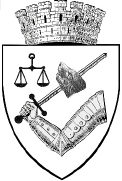 MUNICIPIUL TÂRGU MUREŞROMÂNIA – 540026 Târgu Mureş, Piaţa Victoriei nr. 3DASCPC-  Serviciul Activităţi Culturale, Sportive, de Tineret şi LocativTel: 00-40-265-268330 ♦ Fax: 00-40-265-267.772 ♦ www.tirgumures.roNr. 3163 din 18.01.2024                                                                       Data şedinţei:23.01.2024                                                                                                              Ora:10:30        REFERAT                EXTRAScu privire la soluţionarea unor probleme locative             Având  în vedere prevederile Legii locuinţei nr. 114/1996, republicată  şi  Hotărârea  nr. 259/2021 a Consiliului Local Municipal,  supunem spre analiză unele  cereri privind   probleme locative.             Prezentăm lista locuinţelor disponibile transmise de către S.C. LOCATIV S.A.3. Diverse3.1.În perioada 15 septembrie -   15 octombrie a.c. s-au depus cererile de locuinţe în vederea întocmirii listelor solicitanţilor de locuinţe sociale, chirie fond de stat, pensionari, persoane evacuate/evacuabile  pentru anul 2024.			În perioada de contestaţie, 06.11.-04.12.2023,  s-au depus un număr de 5 completări și 2 contestații la dosarele pentru locuinţe, cuprinse în tabelul anexat, fiind analizate şi propuse soluţiile din anexa nr.1.În vederea promovării unui proiect de hotărâre, supunem spre aprobarea comisiei de locuinţe listele solicitanţilor de locuinţe în vederea atribuirii de locuinţe din  fondul locativ de stat, locuinţe  sociale, locuinţe pentru chiriaşi evacuabili din locuinţele retrocedate  şi locuinţe pentru pensionari, destinate închirierii pentru anul 2024.                                                                                            Vă rugăm a dispune.ROMÂNIA							                    ProiectJUDEŢUL MUREŞ                                 			         (nu produce efecte juridice)*                CONSILIUL LOCAL AL MUNICIPIULUI TÂRGU MUREȘ                        Inițiator                                                                                                                                 Primar,                                                                                                                               Soós ZoltánHOTĂRÂREA nr.______din________________________2024privind  aprobarea ordinii de prioritate în vederea atribuirii de locuinţe din  fondul locativ de stat, locuinţe  sociale, locuinţe pentru chiriaşi evacuabili din locuinţele retrocedate, locuinţe pentru pensionari și locuințe pentru tineri (ANL), destinate închirierii, în municipiul Târgu Mureș pentru anul 2024            Consiliul local  al municipiului Târgu Mureş, întrunit în şedinţa ordinară de lucru,          Având în vedere:Referatul de aprobare nr. 4624 din 25.01.2024 inițiat de Primar prin Direcția activități social-culturale, patrimoniale și comerciale, privind  aprobarea ordinii de prioritate în vederea atribuirii de locuinţe din  fondul locativ de stat, locuinţe  sociale, locuinţe pentru chiriaşi evacuabili din locuinţele retrocedate, locuinţe pentru pensionari și locuințe pentru tineri (ANL), destinate închirierii, în municipiul Târgu Mureș pentru anul 2024, Raportul de specialitate al Direcției Juridice, Contencios Administrativ și Administrație Publică locală nr. Raportul Comisiilor de specialitate din cadrul Consiliului local municipal Târgu Mureş                  În conformitate cu prevederile :art.2 lit. (c), art. 42 și a art. 43 din Legea Locuinţei nr. 114/1996, republicată și ale  prevederilor art. 1  alin.  (1) și  (2), art.2  alin (1-3) din OUG nr. 74/2007 privind asigurarea fondului de locuinţe sociale destinate chiriaşilor evacuaţi sau care urmează a fi evacuaţi din locuinţele retrocedate foştilor proprietari, precum și în condițiile HCLM nr. 259/2021 privind aprobarea criteriilor de acces și pentru stabilirea ordinii de prioritate în soluționarea cererilor de locuințe și în repartizarea locuințelor sociale, chirie din fondul locativ de stat, locuințe pentru chiriași evacuabili din case retrocedate și locuințe pentru pensionari destinate închirierii, în Municipiul Târgu Mureș,art. 15 alin.  ( 2^1),  alin. (3-5) din HG nr. 962/2001 privind aprobarea Normelor metodologice pentru punerea în aplicare a prevederilor Legii nr. 152/1998 privind înfiinţarea Agenţiei Naţionale pentru Locuinţe și ale art. 8 alin. (3) din Legea nr. 152/1998 privind înființarea Agenției Naționale pentru Locuințe, precum și în condițiile HCLM nr. 213/2020 privind aprobarea criteriilor pentru stabilirea ordinii de prioritate în soluționarea cererilor de locuințe și în repartizarea locuințelor pentru tineri, destinate închirierii, în Municipiul Târgu Mureș și HCL nr. 371/2021 pentru modificarea  Anexei nr. 1 a HCL nr. 213 din 26.11.2020 privind aprobarea criteriilor pentru stabilirea ordinii de prioritate în soluționarea cererilor de locuințe și în repartizarea locuințelor pentru tineri, destinate închirierii, în Municipiul Târgu Mureș,Legii nr. 52/2003 privind transparenţa decizională în administraţia publică, republicată,art. 129 alin.(1), alin.(14), art.196, alin.(1), lit. „a” şi ale art. 243, alin. (1), lit. „a”  din OUG nr. 57/2019 privind Codul administrativ, cu modificările și completările ulterioareHOTĂRĂŞTE              Art.1. Se aprobă ordinea de prioritate în vederea atribuirii de locuinţe din fondul locativ de stat cu chirie,  de locuinţe sociale, locuinţe pentru chiriaşi din locuinţe retrocedate și locuințe pentru pensionari, destinate închirierii pentru anul 2024, conform anexelor 1- 4, stabilite în baza punctajului obţinut în coroborare cu HCL nr. 259/26.08.2021 şi care fac parte integrantă din prezenta hotărâre.    	 Art.2. Se aprobă ordinea de prioritate în vederea atribuirii de locuințe pentru tineri (ANL), destinate închirierii, în municipiul Târgu Mureș pentru anul 2024, conform anexei nr. 5 care  face parte integrantă din prezenta hotărâre și care a fost stabilită  în baza punctajului obținut în coroborare cu HCL nr. 213/26.11.2020.Art.3. Cu aducerea la îndeplinire a prevederilor prezentei hotărâri se  însărcinează Executivul Municipiului Târgu Mureş prin Direcţia activităţi social-culturale  patrimoniale și comerciale- Serviciul activități culturale, sportive, de tineret și locativ.Art.4. În conformitate cu prevederile art. 252 alin. 1 lit. c , ale art. 255 din OUG nr. 57/2019 privind Codul administrativ, și ale art. 3 alin. 1 din Legea nr. 554/2004, Legea contenciosului administrativ, prezenta Hotărâre se înaintează Prefectului Judeţului Mureş pentru exercitarea controlului de legalitate.Art.5. Prezenta hotărâre se comunică la: - Direcția activități social culturale, patrimoniale și comerciale- Serviciul activități culturale, sportive, de tineret și locativ. Viza de legalitate     Secretar general al Municipiului  Târgu Mureş,Bordi Kinga